«Ф»Фонтан в Кадетском сквереКадетский сквер появился в нашем городе Чебоксары осенью 2018 года.  Торжественный запуск состоялся 1 сентября 2018 года при открытии Кадетского корпуса ПФО.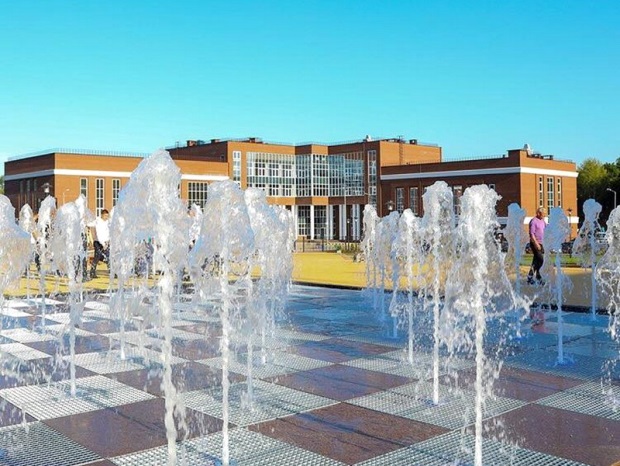 Кадетский сквер оборудован несколькими площадками для детей, по всему периметру проложена брусчатка, расположены скамейки, изящные фонари, но главной достопримечательностью является сухой фонтан. Это отдельный вид фонтанов, всё более набирающий популярность в последнее время. Сухой фонтан - это фонтан с живыми водяными струями, но не имеющий открытого бассейна. Обычно это вымощенная площадь, по которой гуляют люди, и прямо из мостовой вырываются струи.Кадетский сквер оборудован несколькими площадками для детей, по всему периметру проложена брусчатка, расположены скамейки, изящные фонари, но главной достопримечательностью является сухой фонтан. Это отдельный вид фонтанов, всё более набирающий популярность в последнее время. Сухой фонтан - это фонтан с живыми водяными струями, но не имеющий открытого бассейна. Обычно это вымощенная площадь, по которой гуляют люди, и прямо из мостовой вырываются струи.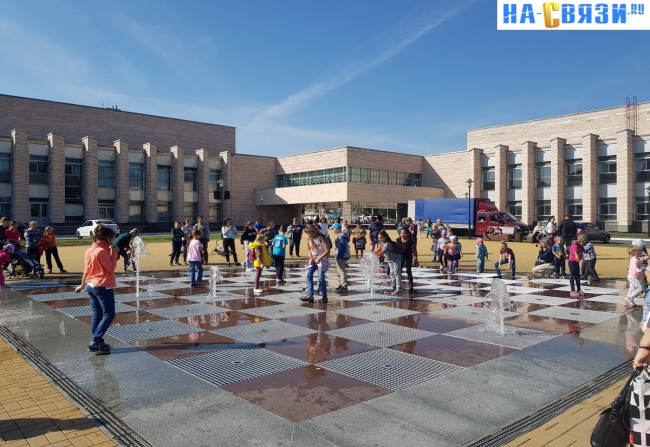 Мостовая устроена так, что лужи не образуются, вода быстро стекает через щели по отводящим каналам в накопительную ёмкость, где она очищается и снова подаётся в струи. В результате мы имеем очень чистую влажную площадь, где между струями прохлаждаются и дети и взрослые. В жаркий летний день это особенно и приятно, и полезно.Размеры фонтана на Кадетском сквере 12 на 11 метров, используется 55 светомузыкальных фонтанных насадок с высотой струи до трех метров. Фонтан в шахматном порядке разделяют плиты из агломерата – это такая имитация под натуральный гранитный камень. В сторонке разместилась подземная насосная станция с кондиционерами.Размеры фонтана на Кадетском сквере 12 на 11 метров, используется 55 светомузыкальных фонтанных насадок с высотой струи до трех метров. Фонтан в шахматном порядке разделяют плиты из агломерата – это такая имитация под натуральный гранитный камень. В сторонке разместилась подземная насосная станция с кондиционерами.Самое невероятное волшебство начинается, когда начинает темнеть и фонтан начинает светиться различными цветами, под классическую музыку И. С. Баха, В. А. Моцарта и Л. ван Бетховена. Создается невероятное ощущение, что фонтан в прямом смысле, танцует под музыку, при этом, не только меняется цвет фонтана, но и высота каждой струи как по отдельности, так и синхронно. 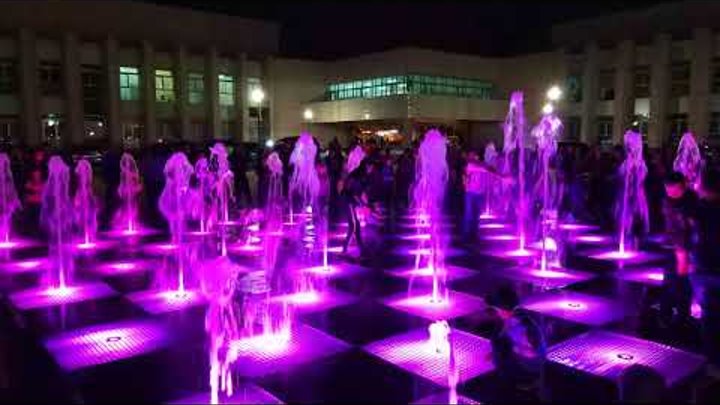 Как только я узнал, что в Кадетском сквере открылся такой замечательный фонтан, то, сразу, с семьей, мы  направились туда, посмотреть на него. Такой красоты, я еще не видел! Мне очень нравиться сейчас прогуливаться в сквере, и я с нетерпением жду, когда откроют фонтан, чтобы снова, там прыгать между струйками воды, и веселиться. Я вырос в городе Чебоксары, и это мой любимый город! С каждым годом, он становиться все краше и дороже мне! Как только я узнал, что в Кадетском сквере открылся такой замечательный фонтан, то, сразу, с семьей, мы  направились туда, посмотреть на него. Такой красоты, я еще не видел! Мне очень нравиться сейчас прогуливаться в сквере, и я с нетерпением жду, когда откроют фонтан, чтобы снова, там прыгать между струйками воды, и веселиться. Я вырос в городе Чебоксары, и это мой любимый город! С каждым годом, он становиться все краше и дороже мне! 